Publicado en Barcelona el 20/07/2017 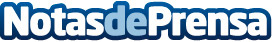 Barcelona Tech City celebra un año del Pier01 dando continuidad a su Junta DirectivaUn año después de la puesta en marcha, Barcelona Tech City da por completado el proyecto del Pier01 como hub tecnológico y digital. La asamblea de la Asociación confirma la Junta Directiva en su compromiso de liderar y consolidar el ecosistema digital y emprendedor de Barcelona durante los próximos cuatro añosDatos de contacto:Axicom91 6611737 Nota de prensa publicada en: https://www.notasdeprensa.es/barcelona-tech-city-celebra-un-ano-del-pier01 Categorias: Nacional Emprendedores E-Commerce Recursos humanos http://www.notasdeprensa.es